TRƯỜNG ĐẠI HỌC NHA TRANG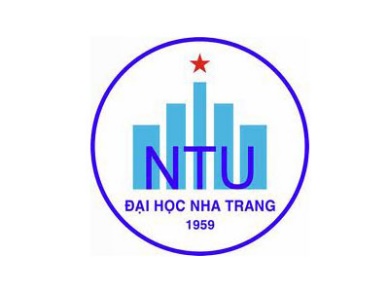 Khoa : Ngoại ngữBộ môn: Thực hành tiếngĐỀ CƯƠNG CHI TIẾT HỌC PHẦN1. Thông tin về học phần:Tên học phần:				Tiếng Việt: 	TIẾNG NHẬT B1.2Tiếng Anh:	JAPANESE B1.2			Mã học phần:	   FLS3059            			Số tín chỉ: 4 (4 -0)Đào tạo trình độ:	Đại học				Học phần tiên quyết:	Tiếng Nhật B1.12. Thông tin về giảng viên:	Họ và tên:	Nguyễn Khánh Linh		Chức danh, học vị: Cử nhân – Giảng viên tập sựĐiện thoại:    0842952646			Email:	 linhnk@ntu.edu.vnĐịa chỉ NTU E-learning: https://elearning.ntu.edu.vn/course/view.php?id=17580Địa chỉ Google Meet: https://meet.google.com/uzb-reso-athĐịa điểm tiếp SV: Email, E-learning, Zalo trong giờ hành chính3. Mô tả học phần: 	Học phần cung cấp cho người học kiến thức về từ vựng, ngữ âm, ngữ pháp. Người học được tiếp xúc với các chủ đề như: câu điều kiện, sự cho phép, sai khiến, nhờ vả, các thể động từ trong tiếng Nhật bao gồm kính ngữ, khiêm nhường ngữ, thể thông thường (thể ngắn), thể lịch sự, thể khả năng. Bên cạnh đó, người học được thực hành các kỹ năng nghe, nói, đọc, viết liên quan đến những chủ đề trên.4. Mục tiêu:Người học có đủ kỹ năng và kiến thức ngôn ngữ cơ bản (từ vựng, ngữ âm, ngữ pháp, cú pháp,...) để giao tiếp trong các tình huống liên quan đến các chủ đề trên; có được năng lực ngôn ngữ tương đương với trình độ B1 (theo Khung tham chiếu ngôn ngữ chung của Châu Âu - CEFR).5. Chuẩn đầu ra (CLOs): Sau khi học xong học phần, người học có thể:Sử dụng nhuần nhuyễn hai bảng chữ cái Hiragana và Katakana, nhớ và viết được các chữ Kanji cơ bản, cũng như tận dụng được các kiến thức đã học ở học phần Tiếng Nhật B1.1.Thành thạo các kỹ năng giao tiếp về các chủ đề: kính ngữ, khiêm nhường ngữ, thể thông thường, thể lịch sự, cách nhờ vả, cho phép và sai khiến ai làm gì đó. Viết, đọc hiểu và nghe hiểu các đoạn văn, đoạn hội thoại dài liên quan đến các chủ đề nêu trên.Vận dụng các kiến thức ngôn ngữ (từ vựng, ngữ âm, cấu trúc ngữ pháp, v.v...) vào các tình huống giao tiếp tương đương trình độ B1 liên quan đến các chủ đề trong học phần.Nhận định được tầm quan trọng của môn học, có ý thức học tập nghiêm chỉnh, tích cực tham gia vào bài giảng.6. Đánh giá kết quả học tập:		7. Tài liệu dạy và học:	8. Kế hoạch dạy học:9. Yêu cầu đối với người học:- Thường xuyên cập nhật và thực hiện đúng kế hoạch dạy học, kiểm tra, đánh giá theo Đề cương chi tiết học phần trên hệ thống NTU E-learning lớp học phần;- Thực hiện đầy đủ và trung thực các nhiệm vụ học tập, kiểm tra, đánh giá theo Đề cương chi tiết học phần và hướng dẫn của GV giảng dạy học phần;- SV có đầy đủ tài liệu và công cụ học tập cần thiết.- SV tuân thủ các quy tắc trong lớp học: tham dự đầy đủ các buổi học, không được vắng quá 20% số tiết của học phần; đến lớp đúng giờ; tham gia tích cực vào bài giảng; không sử dụng điện thoại trong giờ học (học tập trung); giữ gìn tài liệu sạch sẽ.- SV hoàn thành đầy đủ bài tập trên lớp cũng như về nhà. Ngày cập nhật: 15/09/2022	GIẢNG VIÊN	CHỦ NHIỆM HỌC PHẦN	(Đã ký)       	(Đã ký)                       Nguyễn Khánh Linh	Nguyễn Khánh LinhTRƯỞNG BỘ MÔN(Đã ký)ThS. Ngô Quỳnh HoaTT.Hoạt động đánh giáHình thức/công cụ đánh giáNhằm đạt CLOsTrọng số (%)1Đánh giá quá trìnhChuyên cầnTham gia vào bài giảngBài tập trên lớp & về nhàa,b,c,d,e202Thi giữa kỳNghe – Nóia,b,c,d,e403Thi cuối kỳĐọc – Viếta,b,c,d,e40TT.Tên tác giảTên tài liệuNăm xuất bảnNhà xuất bảnĐịa chỉ khai thác tài liệuMục đích sử dụngMục đích sử dụngTT.Tên tác giảTên tài liệuNăm xuất bảnNhà xuất bảnĐịa chỉ khai thác tài liệuTài liệu chínhTham khảo1Ogawa IsaoMinna no Nihongo – bản tiếng Việt + tiếng Nhật(tiếng Nhật cho mọi người)20093A Corporation- Thư viện- Trung tâm Ngoại ngữ - Đại học Nha TrangX2Ogawa IsaoBunkei Renshuuchou(Sổ tay luyện tập ngữ pháp)20093A CorporationCác hiệu sáchX3Ogawa IsaoHyoujun Mondai(Sách bài tập cơ bản)20093A CorporationCác hiệu sáchX4Ogawa IsaoShokyuu de Yomeru Topic 25(25 chủ đề đọc trình độ sơ cấp)20093A CorporationCác hiệu sáchX5Ogawa IsaoChoukai Tasuku(25 chủ đề luyện nghe)20093A CorporationCác hiệu sáchXTuần Nội dungNhằm đạt CLOsPhương pháp dạy họcNhiệm vụ của người học1(12/9 – 18/9 )Giới thiệu và ôn tậpGiới thiệu học phần và ôn tập các kiến thức đã học ở học phần Tiếng Nhật B1.1a, eThuyết giảngThảo luận- Chuẩn bị đầy đủ tài liệu học tập.- Cập nhật các thông báo của GV trên EL.- Chuẩn bị các thiết bị học tập trực tuyến.2(19/9 – 25/9)Bài 22: Quần áo (P1)- Cách bổ nghĩa cho danh từ bằng danh từ, tính từa, b, c, dThuyết giảngThảo luận- Chuẩn bị nội dung bài 22 – giáo trình Minna no Nihongo.- Vận dụng kiến thức từ vựng, ngữ âm, ngữ pháp, vận dụng đặt câu và phát biểu.- Làm bài tập phần Renshuu B bài 22 trong sách bài tập Minna no Nihongo.- Tham gia Diễn đàn trao đổi và thảo luận trên NTU-elearning.3(26/9 – 2/10)Bài 22: Quần áo (P2)- Cách bổ nghĩa cho danh từ bằng mệnh đề phụ - Các tình huống liên quan đến chủ đề quần áoa, b, c, d, eThuyết  giảngThảo luậnLàm việc cá nhân, nhómPhương pháp sắm vai- Vận dụng kiến thức từ vựng, ngữ âm, ngữ pháp, vận dụng đặt câu và phát biểu.- Làm bài tập phần Renshuu B, C bài 22 trong sách bài tập Minna no Nihongo.- Nghe và luyện tập hội thoại chủ đề bài 22, phân vai theo nhóm.4(3/10 – 9/10)Bài 23: Đường sá & giao thông (P1)-  Cách biểu thị thời điểm mà trạng thái động tác hay hiện tượng được diễn đạt ở mệnh đề sau diễn raa, b, c, dThuyết giảngThảo luậnLàm việc cá nhân, nhóm- Chuẩn bị nội dung bài 23 – giáo trình Minna no Nihongo.- Vận dụng kiến thức từ vựng, ngữ âm, ngữ pháp, vận dụng đặt câu và phát biểu.- Làm bài tập phần Renshuu B bài 23 trong sách bài tập Minna no Nihongo.- Tham gia Diễn đàn trao đổi và thảo luận trên NTU-elearning.5(10/10 – 16/10)Bài 23: Đường sá & giao thông (P2)- Cách diễn tả một kết quả tất yếu của một hành động nào đó.- Các tình huống liên quan đến chủ đề giao thông.a, b, c, d, Thuyết giảngThảo luậnLàm việc cá nhân, nhómPhương pháp sắm vai- Vận dụng kiến thức từ vựng, ngữ âm, ngữ pháp, vận dụng đặt câu và phát biểu.- Làm bài tập phần Renshuu B, C, Mondai bài 23 trong sách bài tập Minna no Nihongo.- Nghe và luyện tập hội thoại chủ đề bài 23, phân vai theo nhóm.6(17/10 – 23/10)Bài 24: Tặng quà (P1)Cách biểu đạt hành động “làm cho ai đó” hoặc “được ai đó làm gì”a, b, c, dThuyết giảngThảo luậnLàm việc cá nhân, nhóm- Chuẩn bị nội dung bài 24 – giáo trình Minna no Nihongo.- Vận dụng kiến thức từ vựng, ngữ âm, ngữ pháp, vận dụng đặt câu và phát biểu.- Làm bài tập phần Renshuu B bài 24 trong sách bài tập Minna no Nihongo.- Tham gia Diễn đàn trao đổi và thảo luận trên NTU-elearning.7(24/10 – 30/10)Bài 24: Tặng quà (P2)- Các tình huống liên quan đến chủ đề tặng quà.a, b, c, dThuyết giảngThảo luậnLàm việc cá nhân, nhómPhương pháp sắm vai- Vận dụng kiến thức từ vựng, ngữ âm, ngữ pháp, vận dụng đặt câu và phát biểu.- Làm bài tập phần Renshuu B, C bài 24 trong sách bài tập Minna no Nihongo.- Nghe và luyện tập hội thoại chủ đề bài 24, phân vai theo nhóm.8(31/10 – 6/11)Bài 25: Câu điều kiện (P1)- Câu điều kiện, giả địnha, b, c, dThuyết giảngThảo luậnLàm việc cá nhân, nhóm- Chuẩn bị nội dung bài 25 – giáo trình Minna no Nihongo.- Vận dụng kiến thức từ vựng, ngữ âm, ngữ pháp, vận dụng đặt câu và phát biểu.- Làm bài tập phần Renshuu B bài 25 trong sách bài tập Minna no Nihongo.- Tham gia Diễn đàn trao đổi và thảo luận trên NTU-elearning.9(7/11 – 13/11)Nghỉ giữa kỳÔn tập10(14/11 – 20/11)Bài 25: Câu điều kiện (P2)- Câu điều kiện ngược (mặc dù)- Các tình huống liên quan đến chủ đề câu điều kiệna, b, c, dThuyết giảngThảo luậnLàm việc cá nhân, nhómPhương pháp sắm vai- Làm bài tập phần Renshuu B, C bài 25 trong sách bài tập Minna no Nihongo.- Nghe và luyện tập hội thoại chủ đề bài 25, phân vai theo nhóm.- Làm bài tập viết chủ đề bài 25.11(21/11 – 27/11)Bài 26: Phân loại rác (P1)- Cách đề nghị lịch sựa, b, c, dThuyết giảngThảo luậnLàm việc cá nhân, nhóm- Chuẩn bị nội dung bài 26 – giáo trình Minna no Nihongo.- Vận dụng kiến thức từ vựng, ngữ âm, ngữ pháp, vận dụng đặt câu và phát biểu.- Làm bài tập phần Renshuu B, C, Mondai bài 26 trong sách bài tập Minna no Nihongo.12(28/11 – 4/12)Bài 26: Phân loại rác (P2)- Cách xin lời khuyên từ người khác - Các tình huống liên quan đến chủ đề phân loại ráca, b, c, dThuyết giảngThảo luậnLàm việc cá nhân, nhómPhương pháp sắm vai- Vận dụng kiến thức từ vựng, ngữ âm, ngữ pháp, vận dụng đặt câu và phát biểu.- Làm bài tập phần Renshuu B, C bài 26 trong sách bài tập Minna no Nihongo.- Nghe và luyện tập hội thoại chủ đề bài 26, phân vai theo nhóm.13(5/12 – 11/12)Bài 27: Biểu đạt khả năng (P1)- Cách biểu đạt khả năng làm một việc gì đóa, b, c, dThuyết giảngThảo luậnLàm việc cá nhân, nhómPhương pháp sắm vai- Chuẩn bị nội dung bài 27 – giáo trình Minna no Nihongo.- Vận dụng kiến thức từ vựng, ngữ âm, ngữ pháp, vận dụng đặt câu và phát biểu.- Làm bài tập phần Renshuu B bài 27 trong sách bài tập Minna no Nihongo.- Tham gia Diễn đàn trao đổi và thảo luận trên NTU-elearning.14(12/12 – 18/12)Bài 21: Biểu đạt khả năng (P2)- Cách biểu đạt sự hoàn thành - Ôn tập cuối kỳa, b, c, dThuyết giảngThảo luậnLàm việc cá nhân, nhómPhương pháp sắm vai- Vận dụng kiến thức từ vựng, ngữ âm, ngữ pháp, vận dụng đặt câu và phát biểu.- Làm bài tập phần Renshuu B, C bài 27 trong sách bài tập Minna no Nihongo.- Nghe và luyện tập hội thoại chủ đề bài 27, phân vai theo nhóm.- Ôn tập lại tất cả các nội dung đã học để chuẩn bị thi cuối kỳ.15(19/12 – 25/12)Thi giữa kỳa, b, c, d, eNghe – NóiTham gia thi giữa kỳ16(26/12 – 01/01)Thi cuối kỳa, b, c, d, eĐọc – ViếtTham gia thi cuối kỳ